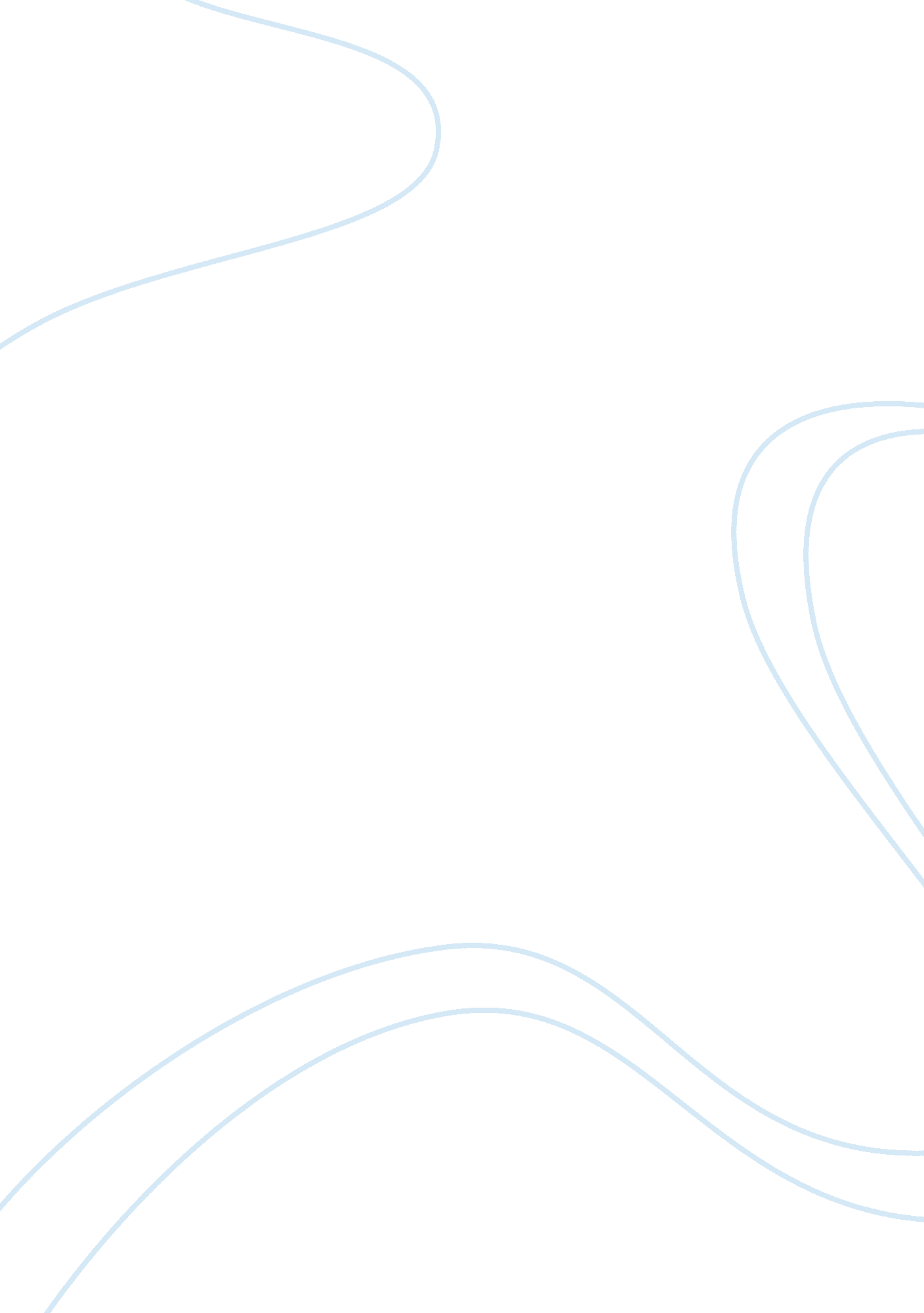 ReviewLinguistics, English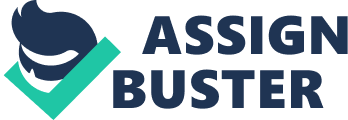 Our House Visitors Final Evening The work that was done by Oscar in the book brings the plot of identity and mainly Cuban identity. In the work, he explores how there can be cultural displacement and language loss due to immigration and isolation or being an orphan. The novel focuses on a Cuban American child who is forced to believe that his Homeland Cuba is what causes his illness and leading him to get hospitalized (Jayyusi, 78). The child is expected only to speak English after sacrificing Spanish that he knew so that he could be able to receive comfort and water from an English-speaking nurse who is considered a sadist. 
The boy in the plot is used as a symbol to show the difficulties that immigrants undergo when they are to receive services in the country that they do not belong. They have to go by the cultures in the country and the region that they are in for them to be treated as the people in the country. There is discrimination in every sector in the foreign home with none to consider the place one is from (Jayyusi, 104). Children mainly undergo the mistreatment without consideration of the age they are and the activities they are not able to perform. 
In one of the situations, Alejo calls out for Hector to the dark to see what was wrong with the knowledge that at the age the child was, he was much afraid of darkness and it is in the age that shadowy animas and devils roam in the mind. This makes the child scream for nightmares. This shows that the treatments that the child underwent were intentional as the effects were well known. The themes of the novel are brought out through the actions that the child undergoes. 
Reference 
Jayyusi, Salma Khadra. Anthology Of Modern Palestinian Literature. New York: Columbia University Press, 2002. Print. 